	FORMULAIRE DE DEMANDE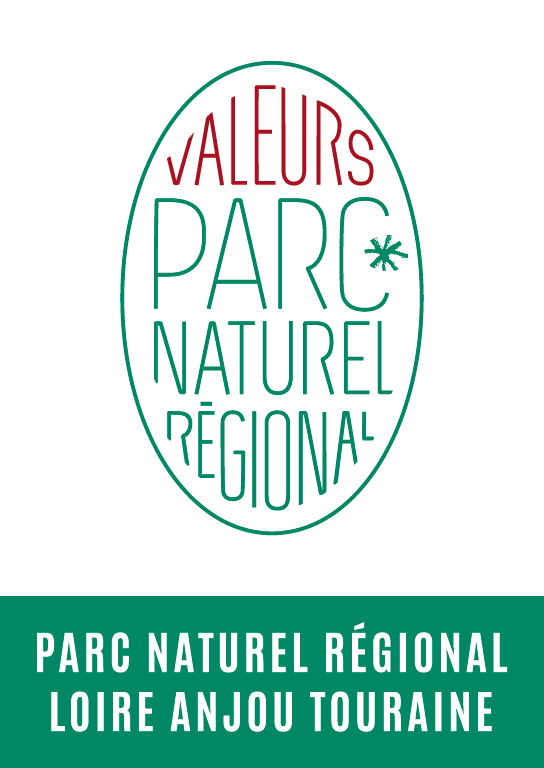 	D’UTILISATION DE LA MARQUE	PAR UNE ENTREPRISE	AUPRÈS DU 	PARC NATUREL RÉGIONALQUALITÉ DU DEMANDEURNom de l’entreprise : 	Adresse : 	Coordonnées :	Tél : ……………………………	Fax : ……………………………Mél : 	Site Internet : 	Statut de l’entreprise : 	Date de création de l’entreprise : 	Code SIRET / APE : 	Nombre de salariés : ……………Équivalent Temps Plein : 	 0 à 1 ETP	 1 à 10 ETP	 11 ETP ou +Prénom et nom du dirigeant : 	Statut du dirigeant : 	Prénom et nom de la personne en charge du suivi de la demande de marque (si différente du dirigeant) : 	Poste occupé : 	Contrat : 	 CDI	 CDDAncienneté : 	FICHE SYNTHETIQUE D’ACTIVITE Nom de l’entreprise : 	Activités / productions réalisées :…………………………………………………….           …………………………………………………….…………………………………………………….	 …………………………………………………….Détails  : ………………………………………………………………………………………………………………..…………..……………………………………………………………………………………………………………….…………..……………………………………………………………………………………………………………….…………..……………………………………………………………………………………………………………….…………..……………………………………………………………………………………………………………….…………..……………………………………………………………………………………………………………….…………..……………………………………………………………………………………………………………….Disponibilité :	 Toute l’année	 Une partie de l’année 	 Sur demandeVisite du public possible?	 Toute l’année	 Une partie de l’année 	 Sur demandeDétail : ………………………………………………………………………………………………………………….…………………………………………………………………………………………………………………………..…………………………………………………………………………………………………………………………..Vos points forts : 	Autre(s) marque(s) et label(s) obtenus :		Engagement dans des démarches collectives (commerciales ou autres) ? ………………………………..……………………………………………………………………………………………………………………………	Langue(s) étrangères parlée(s) ?  	CONNAISSANCE DE LA MARQUEAvant votre demande, connaissiez-vous le Parc ? Existence	 Périmètre / territoire classé PNR Actions	Lesquelles : 	Comment avez-vous eu connaissance de la marque ? 	Qu’est-ce qui vous plait dans cette marque ? 	UTILISATION PROJETÉE DE LA MARQUEVotre demande concerne quelles activités : 	………………………………………		………………………………………………………………………………		 ………………………………………Quels objectifs pour votre entreprise avez-vous avec la marque ? 		Quelles actions envisagez-vous de conduire avec la marque ? 		Qu’attendez-vous du Parc ? 		